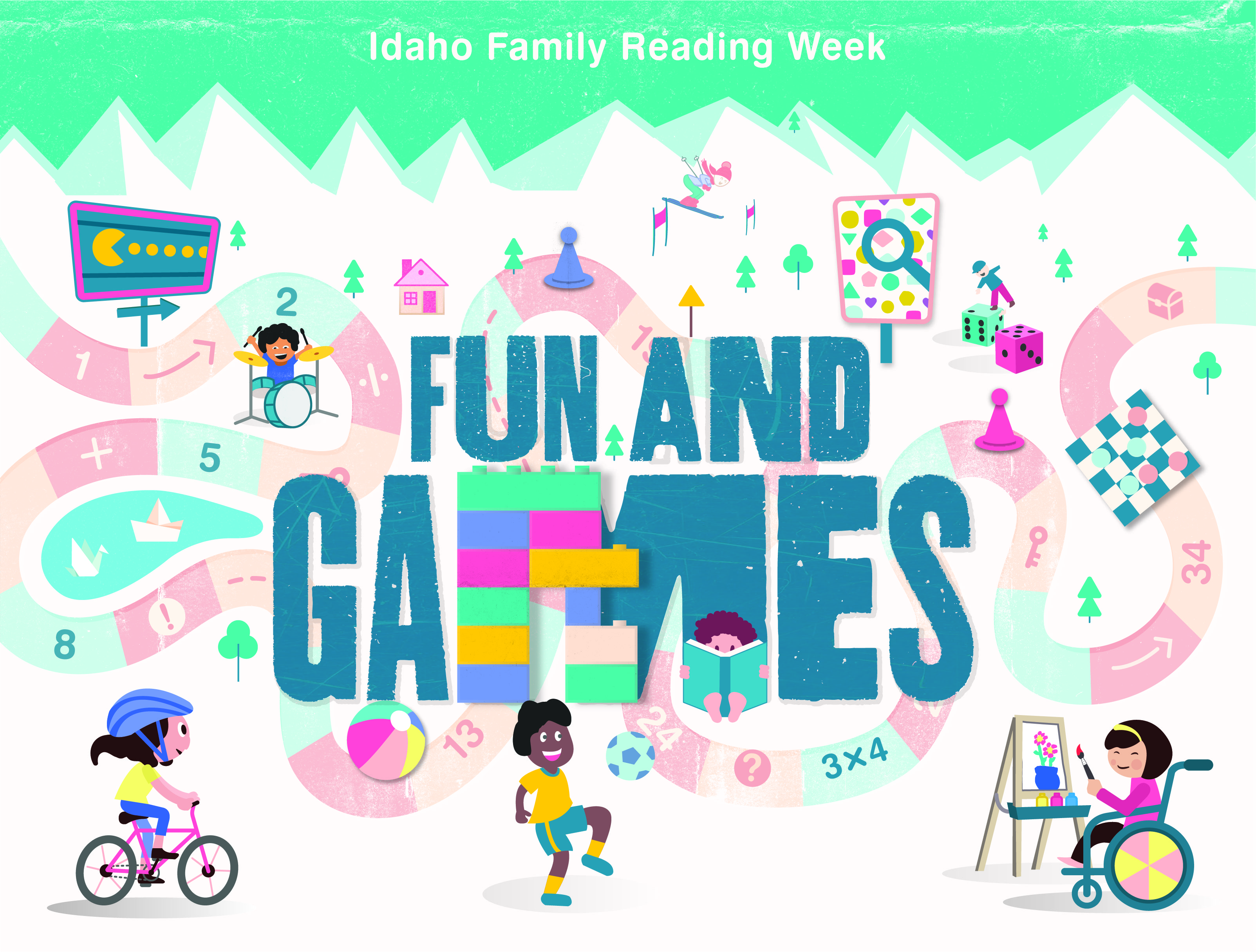 Library Name or Any TitleDescription goes here, Description goes here, Description goes here, Description goes here, Description goes here,Description goes here, Description goes here, Description goes here, Description goes here,Description goes here, Description